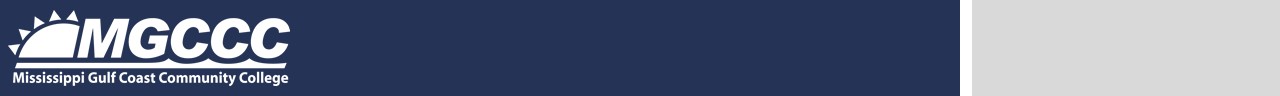 Employer Advisory Council Meeting Minutes for {INSERT PROGRAM NAME}
{INSERT DATE AND TIME OF MEETING}{INSERT MEETING LOCATION}Attended by: I. Division of Teaching & Learning Business ItemsQEP Enhancing Essential Skills Update & Results, Dr. Carla StoutItem 2Item 3II. Program-Specific Business Items Item 1 Item 2Item 3III. Soliciting Employer Feedback: Employer Survey: Please take time to provide feedback through a college-wide employer survey. The results are analyzed by instructors and administrators on an annual basis and we greatly value your feedback. Strengths of Graduates - What is working well? Have recently hired graduates exceeded expectations and if so, in what areas have they excelled? Strength: Strength: Strength: Area of Opportunity for Improvement – Are there any aspects of the program and/or recently hired graduates that can be improved upon? What challenges in the workforce are you facing and how can we better prepare our students? Area of Focus 1: Area of Focus 2: Area of Focus 3:Emerging Technology & Innovations:  Insert First & Last Name, OrganizationInsert First & Last Name, OrganizationInsert First & Last Name, OrganizationInsert First & Last Name, OrganizationInsert First & Last Name, OrganizationInsert First & Last Name, OrganizationInsert First & Last Name, OrganizationInsert First & Last Name, OrganizationInsert First & Last Name, OrganizationInsert First & Last Name, OrganizationInsert First & Last Name, OrganizationInsert First & Last Name, OrganizationInsert First & Last Name, OrganizationInsert First & Last Name, OrganizationInsert First & Last Name, OrganizationInsert First & Last Name, OrganizationInsert First & Last Name, OrganizationInsert First & Last Name, Organization